Ո Ր Ո Շ ՈՒ Մ
08 փետրվարի 2023 թվականի   N 255 ՎԱՆԱՁՈՐ ՔԱՂԱՔԻ Պ․ ՊՌՈՇՅԱՆ ՓՈՂՈՑ ԹԻՎ 8 ՀԱՍՑԵՈՒՄ ԳՏՆՎՈՂ ԲՆԱԿԵԼԻ ՏԱՆ ԶԲԱՂԵՑՐԱԾ ՀՈՂԱՄԱՍԻ ՃՇՏՎԱԾ ՍԱՀՄԱՆՆԵՐԸ ՀԱՍՏԱՏԵԼՈՒ ՄԱՍԻՆ Հիմք ընդունելով Արտակ Հովիկի Գևորգյանի 02․12․2022 թվականի թիվ 16605 դիմումը, անշարժ գույքի սեփականության (օգտագործման) իրավունքնի գրանցման թիվ 1987638 վկայականը, 04․08․2022 թվականի «ԻՆԷՔՍ» ՍՊԸ-ի   եզրակացությունը, հողամասի հատակագիծը, ղեկավարվելով  ՀՀ հողային օրենսգրքի 59-րդ հոդվածով, «Տեղական ինքնակառավարման մասին» ՀՀ օրենքի 35-րդ հոդվածի 1-ին մասի 24-րդ կետով, ՀՀ կառավարության 29․04․2021թ․ թիվ 698 որոշումով՝ որոշում  եմ.Հաստատել Վանաձոր  քաղաքի Պ․ Պռոշյան փողոց թիվ 8 հասցեում գտնվող բնակելի տան զբաղեցրած 0․039 հա մակերեսով հողամասի ճշտված սահմանները՝ համաձայն համայնքի ղեկավարի կողմից հաստատված հատակագծի:
ՀԱՄԱՅՆՔԻ ՂԵԿԱՎԱՐԻՊԱՇՏՈՆԱԿԱՏԱՐ`     ԱՐԿԱԴԻ ՓԵԼԵՇՅԱՆՃիշտ է՝ԱՇԽԱՏԱԿԱԶՄԻ  ՔԱՐՏՈՒՂԱՐԻ ԺԱՄԱՆԱԿԱՎՈՐ ՊԱՇՏՈՆԱԿԱՏԱՐ					Հ.ՎԻՐԱԲՅԱՆ
ՀԱՅԱՍՏԱՆԻ ՀԱՆՐԱՊԵՏՈՒԹՅԱՆ ՎԱՆԱՁՈՐ ՀԱՄԱՅՆՔԻ ՂԵԿԱՎԱՐ
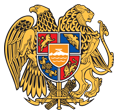 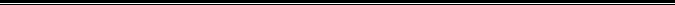 Հայաստանի Հանրապետության Լոռու մարզի Վանաձոր համայնք
Ք. Վանաձոր, Տիգրան Մեծի 22, Ֆաքս 0322 22250, Հեռ. 060 650044, 060 650040 vanadzor.lori@mta.gov.am, info@vanadzor.am